NSSCA 2024 Event Notes 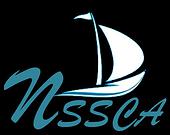 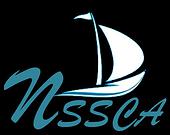 The Northamptonshire Youth Series consists currently of six open events run from May until September.   4 races to count.2024 Series Dates Cransley – Saturday 20th April Middle Nene – Saturday 11th MayHollowell – Saturday 15th June TBCBanbury – TBCNorthampton – Saturday 13th July Draycote Water – Saturday 7th SeptemberOther events:British Youth Sailing Regional Junior Championships @ Carsington Water – 22nd to 23rd JuneNSSA Regatta @ Bassenthwaite SC – 21st to 26th JulyThe format for each event is:9:15 Briefing – rigged and ready, 9.30 coaching in fleet groups after briefing 12:15 to 13:15 Lunch 13:15 Race Briefing 13:30 Three races back to back (each race approximately 35 minutes)16:30 Tea17:00 approx. prize giving The NSSA will provide a head coach to oversee training programme across all the events, but host clubs are requested to provide coaches for two of the groups and the head coach will be in touch before the event to co-ordinate the training to be deliveredFleets will be divided as follows: (2023 PY’s) 2024 to be updatedFast handicap (PY < Topper PY 0 -1368) Standard Toppers PY 1369 (including 4.2 Topper)Slow handicap (PY > Topper PY 1370 +) (This is a maximum but if numbers dictate classes can be combined).Starting signals for each fleet at 3 minutes, then 2, 1 and go, this may be amended by host club in the notice of race.The slow fleet to start first followed by the Toppers and then the fast fleetEach start/class will sail the same course. The start and finish lines of the course do not have to be the same, however if this is the case all boats need to complete an equal number of laps.Times of all boats will need be taken such that corrected aggregate times based on average lap times can be calculated.  This will mean that all boats must complete at least one lap. The standard of sailing varies from National Squad down to first open meeting; this makes it a particular challenge for the race officials.  It is best to keep to shorter courses and race duration of c40 minutes.Results to be calculated in Sailwave as one file using the Portsmouth Yardstick scoring system.  The Sailwave file to be used for the club event will be sent to clubs prior to their even to enable all relevant information to be captured.   The Sailwaive file to be emailed to Norman Byrd at 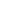 norman_byrd@hotmail.com as soon as possible and no more than two days after the event has taken place.  The results will then be posted on the Northamptonshire Youth SeriesFacebook page.Entry forms / WebCollect should contain the following information:Name (helm and crew)AddressEmail addressAge of sailor/s as at 31.12.24ClubClass of boatSail numberSailors first eventName of Parent/Guardian (who must be present at the event)Mobile contact number of Parent/Guardian in case of an emergencyPermission to use names and photographs of sailorsHealth declarationWe would like to standardise the entry fee across all the events at £10 for single handers and £15 for double handers.Individual events prizesScoring:Each event will be scored overall and also as separate fleets Each club will be responsible for awarding prizes on the day of their eventThe NSSA will provide series medals for 1st to 3rd in each fleet at each eventThe NSSA will provide overall series prizes, either perpetual trophies or prizes as supplied via sponsorship.NSSA committee representatives may make discretionary awards on the day for performances of note by competitors not already winning a prize and it is the intention that all sailors competing in their first ever NYS series event shall receive a medal.Overall series prizesPrizes presented by the NSSA will be funded by a £80 donation from each of the affiliated clubs made at the beginning of the season.The overall series results will be calculated using finishing positions at each event.  One discard is allowed.  If only three individual events are held there will be no discard.  Results are calculated on an overall basis, and by fleet. NSSCA will award the following NYS overall series trophies: -Best Overall Sailor – Must be a member of an NSSA affiliated clubBest under 13 Junior Sailor – Must be a member of an NSSA affiliated club.Best under 16 Sailor - Must be a member of an NSSA affiliated club.Best under 19 Sailor - Must be a member of an NSSA affiliated club.  Best Team – the NSSA affiliated club with the lowest combined points based on top 4 boats from each club at each event. Best newcomer (new for 2023) – must be first year attending NYS events.  Scored on most races started, if tied scored on most races completed, if tied scored on overall finishing position.   Age category trophies are awarded for the highest placed competitor in the age band for which the competitor qualifies.  Age is determined by “sailing age”, this is the age of the competitor on 31st December of any given year.  By way of example, an 11 year old turning 12 on 1st of June would have a sailing age of 12.Under 13 Under 16Under 19 Fleet winner prizes will be awarded to the highest placed competitor in the following fleets:Fast handicap, slow handicap, topper fleet.  The intention is to evenly distribute the prizes.  Individuals may win more than one event, for which they may win more than perpetual trophy, but they will only receive one prize.Northamptonshire Schools Sailing AssociationTrophies and prizes:Top Prize: (Trophy & Prize)Best Overall Sailor – Must be a member of an NSSCA club (Banbury, Cransley, Draycote Water, Hollowell, Middle Nene, and Northampton sailing clubs). 

Next tier: (Trophy & Prize)• Best under 13 Junior Sailor – Must be up to and including 12 years of age, a member of a NSSCA club.• Best under 16 Sailor - Must be 13, 14 or 15 years of age, and a member of a NSSA club.• Best under 19 Sailor - Must be 16, 17 or 18 years of age, and a member of a NSSA club. • Best newcomer (new for 2022, perpetual trophy NB to purchase) – must be first year attending NYS events and a member of a NSSA club. This will be scored on most races started, if tied scored on most races completed, if tied scored on overall finishing position.   
Trophy Only:• Best Team – the county NYS club with the lowest combined points based on top 3 boats from each club at each event.   Prize Only:Bottom Tier:Fast fleet sailor – Highest placed sailor from a NSSA club in fast fleet who has not won any other award.Topper fleet sailor – Highest placed sailor from a NSSA club in the topper fleet who has not won any other award.Slow fleet sailor – Highest placed sailor from a NSSA club in the slow fleet who has not won any other award.